James Cochon                                  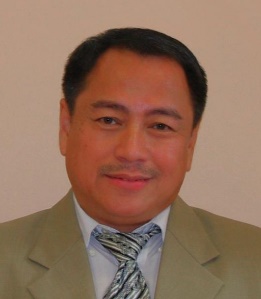 Manama, Kingdom of Bahrainjscochon@yahoo.com - +973 36424817WORK EXPERIENCESenior Architect / Resident Engineer (Interim Employment - Current)Madaen Urban Planning & Civil Engineering, Bahrain - September 2017 – presentIn coordination with Uno Maintenance Services and Contracting and Jeyoun Al Argan Real Estate Projects (Kuwait).Study, interpret and manage the tender documents for proper implementation and compliance with the contract. Project management and supervision. Attend to and enforce settlement of issues in line with the contract. Prepare and follow up on certifications and interim payments.Completed the full process of construction supervision to handing over the works on 30 High-end Villa Residential Project for Al Argan Group.Project management and supervision. Integrity testing of the pile foundations, RC pile caps and tie beams, columns, core wall and post tensioned slab for Bahrain Credit and on other various residential buildings.Project Manager / Senior ArchitectCapital Real Estate Projects (KHCB, KFH & MENA Real Estate) - Manama - March 2009 to August 2017Bowaitat Al-Fereej Housing Development - Project management and supervision, coordination of engineering works as prepared by design architect. Full documentation of projects.Al Areen Commercial Development - Study and interpretation of drawings and specifications. Coordination with TIO of Al Areen Development. Review and evaluation of tender documents.Development of pre-concept designs to detailed concept and full architectural drawings until the coordination with consultancy services for completed design works of new prospective projects.Premises and Engineering OfficerArab Banking Corporation - Manama - July 2008 to March 2009ABC Building - Project management and supervision of upgrading, renovation and rehabilitation of premises.Coordination of specialty engineering and maintenance works. Modernization of all offices. Coordination of systems between main and backup buildings.Senior Architect / Project CoordinatorAref Sadeq Design Consultants - Manama - August 2006 to July 2008Project management and supervision, coordination of engineering works of allied services. Project management and supervision of reclamation works. Supervision and Monitoring of piling works. Study and evaluation of existing drawings and specifications. Schematic design and coordination of engineering works.Full documentation of all projects.23 Storeys Residential Building (Almaa Tower) Project management and supervision, coordination of engineering works and allied services 44 Storeys Residential Building (Fontana Towers) Project management and supervision of reclamation works and coordination of engineering works of allied services Majlis for Sheikh Khalid bin Abdullah K. Al KhalifaProject management and supervision, coordination of engineering works of allied services 28 Storeys Residential Building (Juffair Views) Project management and supervision, coordination of engineering works of allied services 18 Storeys Residential Buildings (Marina & Marine Heights) Supervision and Monitoring of piling works34-Storey Residential/Commercial Building (Kanoo K Hotel) Project management and supervision, coordination of engineering works of allied services Auto Paint & Sales Building (Toyota) Project management and supervision, coordination of engineering works of allied services Bahrain Mall Extension Project (HomeStore) Project management and supervision, coordination of engineering works of allied servicesNaseem International School Project management and supervision, coordination of engineering works of allied services Temperature-Controlled Warehouse for Sheikha Mariam Salman Hamad Al KhalifaProject management and supervision, coordination of engineering works of allied services Housing Rehabilitation & Renovation Programme - Housing project by His Highness the King of the Kingdom of BahrainProject management and supervision, coordination of engineering works of allied servicesSenior Architect / Project CoordinatorStrategic Projects Directorate-Ministry of Works and Housing - Manama - December 2004 to July 2006Manage, implement and coordinate the strategic projects of the government thru the SPD-MoWH. Monitor performance of Consultants and Contractors. Produce weekly reports on the progress of the projects. Attend to and enforce settlement of issues in line with the contract. Liaise with engineering services (SMEP).King Hamad General HospitalPre tender evaluation of drawings and specifications. Coordinated all architectural and engineering works of allied services with main Consultant. Supervision and Monitoring of reclamation worksKhalifa Bin Salman Port & Industrial Area - Port Buildings Pre tender evaluation of drawings and specifications. Project management and supervisionRiffa Sports Club – Phase 1Project management and supervisionAl Shabab Sports Club – Phase 1Project management and supervisionSitra Sports Club – Reclamation WorksProject management and supervisionSitra Sports Club – Phase 1Pre tender evaluation of drawings and specifications. Project management and supervisionNajmah Sports Club - Reclamation Works Project management and supervisionNajmah Sports Club - Phase 1 Pre tender evaluation of drawings and specificationsSheikh Khalifa Sports CityPre tender evaluation of drawings and specifications. Project management and supervisionTwo Sports Hall At Umm Al HassamProject management and supervision Bahrain Airport New Control TowerArchitectural services, snagging and rectification. Coordination of the handing over of project.Bahrain Monument for the King at Sakhir Project management and supervision.Senior Architect / Project CoordinatorSaudi Designers Consulting Engineers - Dammam - October 2003 to November 2004Study and conceptualize project proposals from client briefs. Prepare the architectural programming, schematics and follow-up on design development. Organize the work of a multi-disciplined CADD team. Review drawings, revisions to ensure proper documentation and approval of authorities. Coordinate with other concerned engineering services. Liaise with owners, consultants, contractor and suppliers. Site project coordination.Royal Commission Bachelor Housing Compound Schematic design and coordination of engineering works King Fahd University of Petroleum and Minerals at Dhahran Various Roads & Parking infrastructure design. Schematic design and coordination of engineering works King Fahd University of Petroleum and Minerals at Dhahran Nakheel Housing ProjectSchematic design and coordination of engineering works of allied servicesTAFIZ QURAN Girls School at Hafza Eastern ProvinceSchematic design and coordination of engineering works of allied services, project management and supervisionAramco Housing Projects at DhahranFull architectural and engineering services. Site project coordination.Senior Architect - Design Laboratory ManagerSHARAT Architecture and Design - Riyadh - August 2001 to September 2003Supervise and coordinate the work of a multi-disciplined team throughout the architectural programming, schematics, and design development using CADD and contract document phases of the project. Review and archive programming data, drawings, BOQ’s, specifications and other documents. Coordinate meetings with owner, consultants, contractor and suppliers for proper project implementation.Senior Design Architect – Senior CADD SpecialistManila International Airport Authority – Special Projects Division - Manila - January 2001 to July 2001Upgrading and completion of the documentation of the new International Passenger Terminal III for Ninoy Aquino International Airport Authority. Conversion of drawings and upgrading of the existing NAIA and rehabilitation of other airport facilities. Coordinate with other concerned engineering services. Establish CADD standards.Senior Architect & Project Manager - Construction DivisionSheikh Mohammad Al Romaizan Establishment - Riyadh - December 1999 to December 2000Project implementation and maintenance of Villas, Expatriate Housing Compound, Residences, Mosques and Imam House, Farms and Souks. Check, evaluate and revise Plans, establish Construction Milestones and archive as-Built plans. Coordinate with the consultant said revisions and up-grades.Design Architect (CADD)Al Bayt - Al Madayen - Riyadh - August 1998 to September 1999Full architectural and engineering drawings for Palaces, Villas, Complexes, Residences and Housing in the Kingdom of Saudi Arabia. Coordinate and review A/E documents with Allied Engineering Services.Principal Architect (Professional Practice)Private Practice: JSCOCHON, Architect - Pasig - October 1984 to July 1998Architectural Design:Commercial Building, Educational, Airport Hangar, Housing, Residence, Apartment & Town House, Medical Facilities, Resort, Office Building, Sports Facilities, Rectory Project Management: Medical Facilities, Educational, Sports Facilities, Commercial, Banks, Markets Computer - Aided Design & Drafting:Schematics of Residences, Commercial Buildings and Mausoleums. Architectural and Engineering Documents for Villas, Housing Research and Development Development Officer:Artesian Sanitary Wares - Product Research and Development of FRP (Fiberglass Reinforced Plastic) Sanitary Fixtures, Equipment and AccessoriesCathay Builders - Marketing, Sales and Installations of Sanitary Fixtures, Equipment and AccessoriesWeatherspan Building Systems - Marketing, Sales and Installations of Building MaterialsConsultant - ArchitectWorld Bank, AusAID, Urban Health and Nutrition Project for DOH-GRP - Cagayan de Oro - January 1994 to July 1997Monitoring, supervision and implementation of Health Facilities and Hospital Projects. Supervise the procedures for the hiring of Project Consultants. Pre - qualification of Bidders and awarding of contracts as provided in the IBRD/IDA and PD 1594 guidelines. Design, review and approve of contractors’ plans and submittals. Supervise construction, initiate and implement punch-list, hand-over of the project to end-user.EDUCATIONMS Graduate Studies - 9.5 earned units in ArchitectureUniversity of the Philippines - Quezon City1985 to 1986BS in ArchitectureUniversity of the Philippines - Quezon City1979 to 1984BS in Military Science with Special Scout Ranger CourseUniversity of the Philippines / Camp Capinpin - Ranger, TX1976 to 1980SKILLSAutoCad (since ver.1.17b), Microsoft Office (10+ years), PC Hardware Engineering and Networking (10+ years),Construction Planning and Management (10+ years)MILITARY SERVICEService Country: PhilippinesBranch: ArmyRank: LieutenantCERTIFICATIONS/LICENSESPRC Registered Licensed ArchitectOctober 1984 to PresentRenewal of the registration to practice the profession is every three (3) years unless revoked for cause.Qualified and Eligible Architect Category A COEPP/CRPEP Bahrain - April 2004 to PresentRenewal of the registration to practice the profession is every year.Special Licensure Board Exams Qualified Mentor & InstructorMENA-PRC - 2011 to presentProfessional Driving LicenseAugust 1986 to presentRequires renewal of license card every three (3) years unless revoked.Driving License - Kingdom of Bahrain2005 to 2020Valid driving license in the Kingdom of Bahrain till 2020GROUPSUnited Architects of the PhilippinesOctober 1984 to PresentProfessional organization of registered licensed architects in the PhilippinesUP Vanguards Incorporated1980 to PresentGraduates of advanced military training at the University of the Philippines.Bahrain Christian FellowshipPBTS Bible School Baguio & SEAN School LondonTheological Education by Extension 